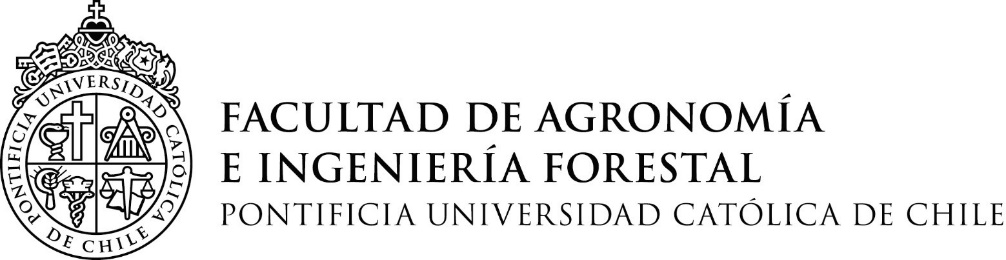  Santiago, Chile, fechaSr. (estudiante)(universidad)Presente.Ref: Carta de invitación a pasantía de investigaciónEstimado Sr./Sra. (estudiante)Junto con saludar, a través de este medio me es grato informar que hemos aceptado su solicitud como estudiante de intercambio de la (programa de postgrado) de la (universidad o instituto de origen), para realizar la una estancia de investigación dentro de nuestra facultad, ubicada en A. Vicuña Mackenna 4860, comuna de Macul, Santiago, Chile.Dicha estadía científica será supervisada por el/la profesor/a (nombre), en el Laboratorio de XXXX, Departamento de XXXXX- Facultad de Agronomía e Ingeniería Forestal de la Pontificia Universidad Católica de Chile. La pasantía de investigación tendrá una duración de X meses, desde el XX de XXX del 20XX hasta el XX de XXX del 20XX, cuyo objetivo principal es desarrollar la línea de investigación relacionada con la “(objetivos a desarrollar en la UC)”, como parte del proyecto de tesis de maestría. Se busca que con ello el estudiante amplíe sus conocimientos teórico-prácticos en cuanto a la (describir las habilidades y conocimientos que se adquirirán durante la pasantía).Para formalizar su incorporación temporal a la UC, el estudiante debe inscribir su estadía en la UC a través del sitio web de la Dirección de Relaciones Internacionales (https://www12.uc.cl/web_rai/jsp/rai_alumno_extrj_ingreso_form.jsp?codIdiomPag=ES).Atentamente,Rodrigo Figueroa EspinozaDecanoFacultad Agronomía e Ingeniería ForestalPontificia Universidad Católica de Chile Santiago, Chile, XXXXPrograma de actividadesPasantía de investigación de (nombre estudiante)La estancia de investigación se realizará entre el XX de XXX del 20XX y el XX de XXX del 20XX en el Departamento de XXXXXXX - Facultad de Agronomía e Ingeniería Forestal de la Pontificia Universidad Católica de Chile, Santiago, Chile.El programa de actividades previsto para el estudiante de intercambio XXXXXXX, alumno/a del (programa de postgrado) de la (universidad o instituto de origen), durante su intercambio UC, contempla el siguiente plan de trabajo: Atentamente,ActividadDuración  ( completar)( completar)Marlene Rosales VillavicencioDirectora de Investigación y Postgrado (Nombre)Profesor/a tutor/a